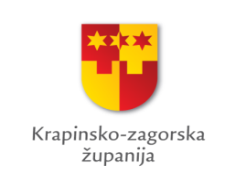 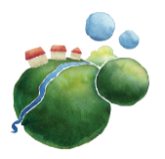 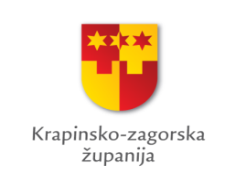 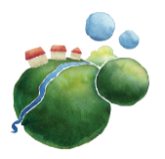 Krapinsko-zagorska županijaJavni poziv za predlaganje programa i projekata za Program javnih potreba u kulturi Krapinsko-zagorske županije za 2020. godinuOBRAZAC PRIJAVE PRORAČUN PROGRAMA/PROJEKTA Ja, dolje potpisani/potpisana, pod materijalnom i kaznenom odgovornošću potvrđujem da su podaci iskazani u ovom obrascu Prijave programa/projekta - Proračun točni, istiniti i potpuni.  Mjesto: Datum: Ime i prezime voditelja/voditeljice 				Ime i prezime osobe ovlaštene programa/projekta 							za zastupanje prijavitelja __________________							_______________________				M.P.           Potpis 							             Potpis _________________							______________________PODACI O PRIJAVITELJUPODACI O PRIJAVITELJUPODACI O PRIJAVITELJUPODACI O PRIJAVITELJUPODACI O PRIJAVITELJU1.Naziv prijavitelja 2.Status prijavitelja(staviti X ispred odgovarajuće kategorije)Javne ustanove u kulturi Javne ustanove u kulturi 2.Status prijavitelja(staviti X ispred odgovarajuće kategorije)Umjetničke organizacije Umjetničke organizacije 2.Status prijavitelja(staviti X ispred odgovarajuće kategorije)Samostalni umjetnici Samostalni umjetnici 2.Status prijavitelja(staviti X ispred odgovarajuće kategorije)Udruge Udruge 2.Status prijavitelja(staviti X ispred odgovarajuće kategorije)Pravne i fizičke osobe koje obavljaju djelatnost u kulturi Pravne i fizičke osobe koje obavljaju djelatnost u kulturi 2.Status prijavitelja(staviti X ispred odgovarajuće kategorije)Pravne i fizičke osobe koje obavljaju djelatnost zaštite i očuvanja kulturnih dobara i arheološke baštine Pravne i fizičke osobe koje obavljaju djelatnost zaštite i očuvanja kulturnih dobara i arheološke baštine 2.Status prijavitelja(staviti X ispred odgovarajuće kategorije)Pravne i fizičke osobe koje obavljaju gospodarsku djelatnost Pravne i fizičke osobe koje obavljaju gospodarsku djelatnost 2.Status prijavitelja(staviti X ispred odgovarajuće kategorije)Javne ustanove koje obavljaju djelatnost iz područja znanosti  Javne ustanove koje obavljaju djelatnost iz područja znanosti  2.Status prijavitelja(staviti X ispred odgovarajuće kategorije)Javne ustanove koje obavljaju djelatnost predškolskog odgoja kao javnu službu Javne ustanove koje obavljaju djelatnost predškolskog odgoja kao javnu službu 2.Status prijavitelja(staviti X ispred odgovarajuće kategorije)Javne ustanove koje obavljaju djelatnost odgoja i obrazovanja Javne ustanove koje obavljaju djelatnost odgoja i obrazovanja 2.Status prijavitelja(staviti X ispred odgovarajuće kategorije)Jedinice lokalne samouprave Jedinice lokalne samouprave 2.Status prijavitelja(staviti X ispred odgovarajuće kategorije)Turističke zajednice Turističke zajednice 2.Status prijavitelja(staviti X ispred odgovarajuće kategorije)Vjerske zajednice Vjerske zajednice 2.Status prijavitelja(staviti X ispred odgovarajuće kategorije)Ostale fizičke osobe (građani) Ostale fizičke osobe (građani) 3.Naziv programa/ projekta 4.Prioritetno područje Javnog poziva (staviti X ispred područja) Manifestacije u kulturiManifestacije u kulturi4.Prioritetno područje Javnog poziva (staviti X ispred područja) Izdavačka djelatnost Izdavačka djelatnost 4.Prioritetno područje Javnog poziva (staviti X ispred područja) Obnova i zaštita spomeničke i nematerijalne baštineObnova i zaštita spomeničke i nematerijalne baštineUKUPNA VRIJEDNOST PROGRAMA / PROJEKTA – prikaz planiranih financijskih sredstva po izvorimaUKUPNA VRIJEDNOST PROGRAMA / PROJEKTA – prikaz planiranih financijskih sredstva po izvorimaUKUPNA VRIJEDNOST PROGRAMA / PROJEKTA – prikaz planiranih financijskih sredstva po izvorimaUKUPNA VRIJEDNOST PROGRAMA / PROJEKTA – prikaz planiranih financijskih sredstva po izvorimaUKUPNA VRIJEDNOST PROGRAMA / PROJEKTA – prikaz planiranih financijskih sredstva po izvorima5.Ukupna vrijednost programa/projekta – prikaz financijskih sredstva po izvorima  Ukupan iznos sredstva potreban za provedbu programa/projekta (ukupna vrijednost projekta, zbroj sredstva KZŽ + iz drugih izvora)Ukupan iznos sredstva potreban za provedbu programa/projekta (ukupna vrijednost projekta, zbroj sredstva KZŽ + iz drugih izvora)5.Ukupna vrijednost programa/projekta – prikaz financijskih sredstva po izvorima  Iznos sredstva koji se traži od Krapinsko-zagorske županije Iznos sredstva koji se traži od Krapinsko-zagorske županije 5.Ukupna vrijednost programa/projekta – prikaz financijskih sredstva po izvorima  Za provedbu programa/projekta zatražena su ili osigurana sredstva iz drugih izvora (ako je odgovor NE, nije potrebno popunjavati podatke ispod)Za provedbu programa/projekta zatražena su ili osigurana sredstva iz drugih izvora (ako je odgovor NE, nije potrebno popunjavati podatke ispod)5.Ukupna vrijednost programa/projekta – prikaz financijskih sredstva po izvorima  a.Vlastita sredstva prijavitelja 5.Ukupna vrijednost programa/projekta – prikaz financijskih sredstva po izvorima  b.Državni proračun (navesti Ministarstvo)  5.Ukupna vrijednost programa/projekta – prikaz financijskih sredstva po izvorima  c.Proračun JLS (navesti grad ili općinu)5.Ukupna vrijednost programa/projekta – prikaz financijskih sredstva po izvorima  d.EU fondovi5.Ukupna vrijednost programa/projekta – prikaz financijskih sredstva po izvorima  e.Donacije/sponzori 5.Ukupna vrijednost programa/projekta – prikaz financijskih sredstva po izvorima  f.Ostali izvori (navesti koji)5.Ukupna vrijednost programa/projekta – prikaz financijskih sredstva po izvorima  UKUPNO (zbroj sredstva iz drugih izvora)UKUPNO (zbroj sredstva iz drugih izvora)SPECIFIKACIJA SVIH TROŠKOVA PROGRAMA/PROJEKTASPECIFIKACIJA SVIH TROŠKOVA PROGRAMA/PROJEKTASPECIFIKACIJA SVIH TROŠKOVA PROGRAMA/PROJEKTASPECIFIKACIJA SVIH TROŠKOVA PROGRAMA/PROJEKTASPECIFIKACIJA SVIH TROŠKOVA PROGRAMA/PROJEKTARedni brojVrsta troška Ukupni iznos troškaIznos sredstva koji se traži od KZŽIznos sredstva koji se traži iz drugog izvoraIZRAVNI TROŠKOVI – neposredno povezani s provedbom programa/projekta (navesti vrstu troška npr. plaće i naknade zaposlenih koji rade na programu/projektu, nabava opreme, grafička priprema, tisak, razglas, plakati, itd.)IZRAVNI TROŠKOVI – neposredno povezani s provedbom programa/projekta (navesti vrstu troška npr. plaće i naknade zaposlenih koji rade na programu/projektu, nabava opreme, grafička priprema, tisak, razglas, plakati, itd.)IZRAVNI TROŠKOVI – neposredno povezani s provedbom programa/projekta (navesti vrstu troška npr. plaće i naknade zaposlenih koji rade na programu/projektu, nabava opreme, grafička priprema, tisak, razglas, plakati, itd.)IZRAVNI TROŠKOVI – neposredno povezani s provedbom programa/projekta (navesti vrstu troška npr. plaće i naknade zaposlenih koji rade na programu/projektu, nabava opreme, grafička priprema, tisak, razglas, plakati, itd.)IZRAVNI TROŠKOVI – neposredno povezani s provedbom programa/projekta (navesti vrstu troška npr. plaće i naknade zaposlenih koji rade na programu/projektu, nabava opreme, grafička priprema, tisak, razglas, plakati, itd.)1.2.3.4.5.6.7.8.9.10.11.12.13.14.15.NEIZRAVNI TROŠKOVI – nisu izravno povezani s programom/projektom, ali su sastavni dio provedbe (navesti vrstu troška npr. najam prostora, knjigovodstveni servis, uredski materijal, itd.)NEIZRAVNI TROŠKOVI – nisu izravno povezani s programom/projektom, ali su sastavni dio provedbe (navesti vrstu troška npr. najam prostora, knjigovodstveni servis, uredski materijal, itd.)NEIZRAVNI TROŠKOVI – nisu izravno povezani s programom/projektom, ali su sastavni dio provedbe (navesti vrstu troška npr. najam prostora, knjigovodstveni servis, uredski materijal, itd.)NEIZRAVNI TROŠKOVI – nisu izravno povezani s programom/projektom, ali su sastavni dio provedbe (navesti vrstu troška npr. najam prostora, knjigovodstveni servis, uredski materijal, itd.)NEIZRAVNI TROŠKOVI – nisu izravno povezani s programom/projektom, ali su sastavni dio provedbe (navesti vrstu troška npr. najam prostora, knjigovodstveni servis, uredski materijal, itd.)1.2.3.4.5.UKUPNO (zbroj Izravnih i Neizravnih troškova)UKUPNO (zbroj Izravnih i Neizravnih troškova)Ukupni iznos troška Iznos sredstva koji se traži od KZŽIznos sredstva koji se traži iz drugog izvoraUKUPNO (zbroj Izravnih i Neizravnih troškova)UKUPNO (zbroj Izravnih i Neizravnih troškova)